Мастер-класс в гончарной мастерской     Впервые дети из Заиграевского социально-реабилитационного центра посетили гончарную мастерскую. Работа с глиной – захватывающее, очень интересное творческое занятие, которое позволяет находить применение художественным способностям взрослых и детей. Работа с глиной развивает творческое мышление, стимулирует умственную активность, повышает самооценку, дает возможность реализоваться в творческом русле.     Мастер-класс состоял из теоретической части, во время которой участники познакомились со свойствами глины, узнали её типы и виды, познакомились с инструментами для работы и техниками лепки.      Во время практической части под руководством мастера ребята своими руками изготовили мисочки, чашки. Также попробовали выполнить изделие на гончарном круге, что оказалось довольно трудно. Конечно, процесс работы очень увлек детей, они получили заряд хорошего настроения и  остались в восторге от посещения мастерской. Всем рекомендуем посетить это замечательное место, находится оно по адресу г.Улан-Удэ, ул. Павлова 66А.     Выражаем искреннюю благодарность  руководителю гончарной мастерской Сидоровой Марии Александровне за радушный и теплый прием.      Выражаем искреннюю благодарность Герасимович Галине Александровне за оказанную помощь в осуществлении поездки.психолог А.В.Лагерева.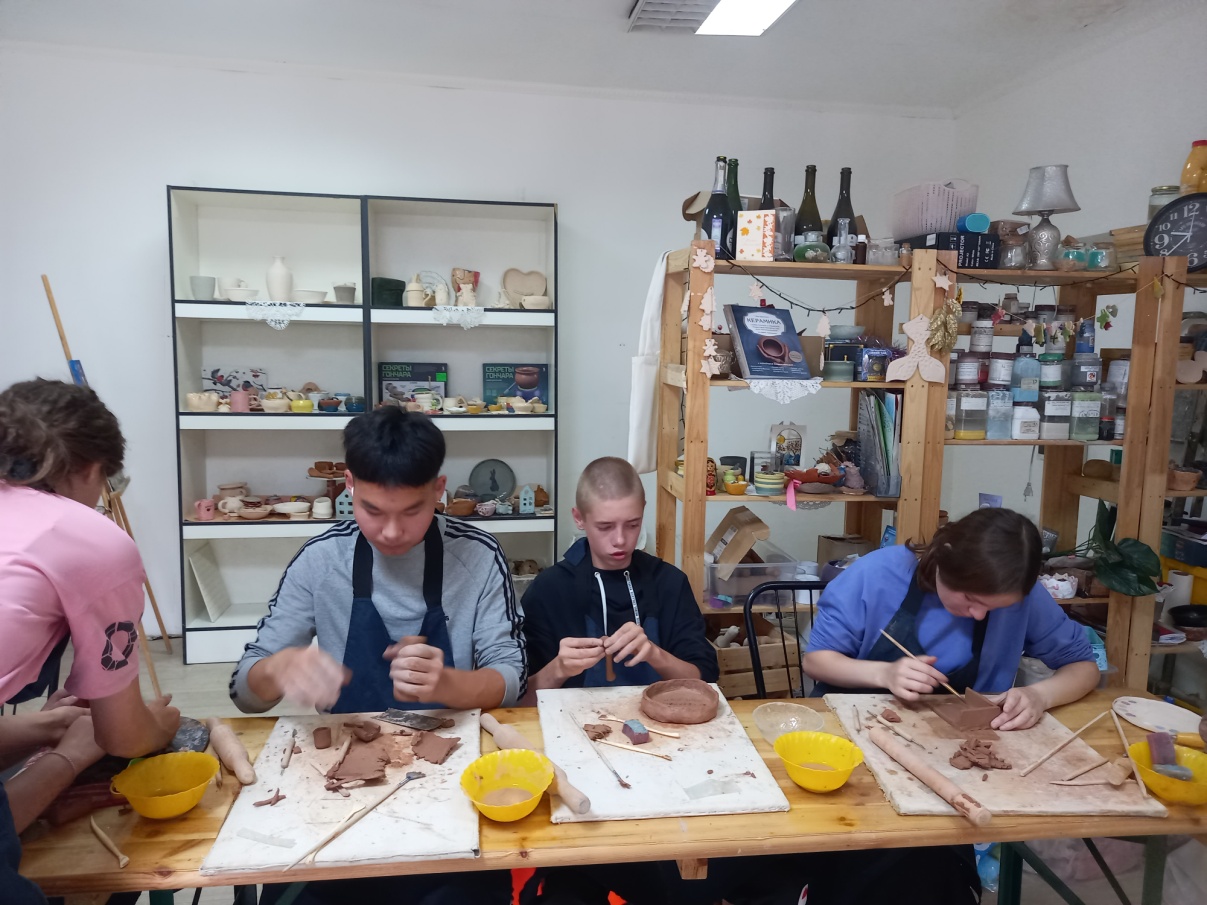 